РОССИЙСКАЯ ФЕДЕРАЦИЯКраснодарский крайМуниципальное дошкольное образовательное бюджетное учреждение детский сад комбинированного вида № 34 . Сочи, ул. Клубничная, 30_______________________________________________________________________ПриказОт 31.10.2019                                                                               № 112На основании заявления родителей, положения "О порядке приема, учета обучающихся, воспитанников дошкольного образования" приказываю:Зачислить В 2 младшую группу «Б» Отчислить Из средней группы «Б» Из старшей группы «Г» Макаровой Ю.В. внести персональные данные обучающегося, воспитанника в электронную базу.Толстик К.В. разместить  приказ  на сайте МДОУ детский сад комбинированного вида №34.Контроль  за исполнением приказа оставляю за собой.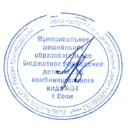 Заведующая МДОУ                                                                                      Э.Н.Петросяндетский сад комбинированного вида № 34Ф.И. ребенкаДата  рождения№ путевки, дата выдачи№ протоколаПримечание1Ракимжанов Артем ДмитриевичАФ.И. ребенкаДата  рождения№ путевки, дата выдачи№ протоколаПримечание1Бухаров Артем ЮрьевичФ.И. ребенкаДата  рождения№ путевки, дата выдачи№ протоколаПримечание1Иноземцев ЗахарА